Istotne elementy małżeństwa..,..Wiara, nadzieja i miłość-http://www.bulok.pl/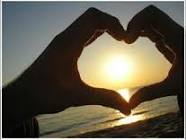 .
Małżeństwo jako sakrament jest wspólnotą naturalną mężczyzny i kobiety, 
podniesioną do nadprzyrodzonego poziomu łaski,
tzn. urzeczywistniającego miłość, która łączy Chrystusa z Kościołem.Małżeństwo jest określone jako wspólnota naturalna dlatego, że tworzący je mężczyzna i kobieta              w swej płci oraz w swych duszach mają wpisaną naturalną zdolność do tworzenia jedności:
- w pełni ludzkiej, a więc zarazem zmysłowej i duchowej,
- pełnej, to znaczy przeżywanej w szczególnej formie przyjaźni, 
..poprzez którą mężczyzna i kobieta wielkodusznie dzielą między sobą wszystko, 
..bez zachowywania przez jednego z małżonków czegoś wyłącznie dla siebie.
- wiernej i wyłącznej tzn. że relacja mężczyzna-kobieta, jaką tworzą 
..przez zawarcie ślubu, w sferze wewnętrznej, intymnej i zewnętrznej, jest sprawą 
..tylko ich dwojga - na dobre i na złe, aż do końca życia,
- płodnej - owocującej w potomstwie naturalnym, które rodzą też duchowo 
..do życia wiary, życia wiecznego. A gdy płodność fizyczna jest niemożliwa, 
..małżonkowie realizują płodność duchową - rodząc innych do życia wiecznego.www.rodzina.archidiecezja.katowice.pl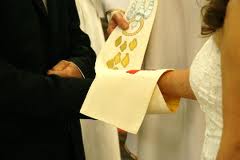 .Dzięki refleksji nad Objawieniem, chrześcijanie uznają, że dla osób ochrzczonych 
małżeństwo jest jednocześnie wspólnotą duchową.                                                                   Wspólnotę tę zawiera się przez ślub, który jest świętym i nierozerwalnym przymierzem.By ukazać naturę małżeństwa jako sakramentu Kościoła oraz by uniknąć nadużyć 
(np. podwójnego zawarcia małżeństwa) jest ustalona forma liturgiczna tego ślubowania - od czasu Soboru trydenckiego ślub dokonuje się obecnie jedynie wobec świadków: księdza i co najmniej dwojga chrześcijan. 
W ten sposób małżeństwo staje się wspólnotą Kościoła,                                                                          gdzie mąż reprezentuje Chrystusa-głowę, 
a żona jest obrazem Jego oblubienicy - wspólnoty Kościoła. 
Małżonkowie urzeczywistniają tę jedność duchową nie tylko przez życie rodzinne, podobne do małżeństw nie-chrześcijan, ale też: przez przyjmowanie sakramentów, modlitwę i dziękczynienie, 
świadectwo życia świętobliwego, zaparcie się siebie i czynną miłość.Źródło:pl.wikipedia.org..Etyka seksualna w małżeństwie.....
AKT MAŁŻEŃSKI-Szansa Spotkania z Bogiem i między Małżonkami-www.szansaspotkania.net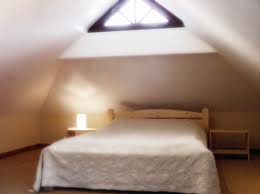 .Według katolickiej etyki, pożycie seksualne jest ściśle związane z prokreacją.
Świadczy o tym zapis prawny kanonu 1096 Kodeksu Prawa Kanonicznego, który mówi, 
że małżeństwo jest skierowane ku zrodzeniu potomstwa przez pożycie seksualne.Zgodnie z etyką katolicką, małżonkowie mają poprzez prawe sumienie dostosować swoje postępowanie do planu Boga-Stwórcy. Gdy z ważnych przyczyn potrzebują wprowadzić "przerwy między kolejnymi urodzeniami dzieci" lub też ze względu na "warunki fizyczne, ekonomiczne, psychologiczne i społeczne okresowo lub nawet na czas nieograniczony" decydują się unikać zrodzenia dalszego dziecka, zaleca się im współżycie zgodne z naturalnym planowaniem rodziny.Pozwala to zachować w sercach małżonków harmonię pomiędzy odpowiedzialnym rodzicielstwem              a zjednoczeniem osobowym; zakłada osiągnięcie cnoty opanowania i czystości. 
Gdy unikanie potomstwa jest spowodowane rzeczywiście ważnymi okolicznościami,                                jest ono oceniane na równi z postawą tych rodziców, którzy kierując się roztropnym namysłem       i wielkodusznością, decydują się na przyjęcie liczniejszego potomstwa.Podejmowanie współżycia wraz z unikaniem potomstwa dla mało ważnych przyczyn,                      choć obiektywnie słusznych powodów, jest uznawane za postawę niemoralną. 
Takie zachowania jak masturbacja, petting, stosunek przerywany czy stosunek obezpłodniony przy użyciu środków antykoncepcyjnych i wczesnoporonnych, oceniane przez Kościół jako postawy egocentryczne, niechętne dzieciom i przeciwne życiu, a etyka katolicka uznaje za niezgodne                   z naturą miłości seksualnej człowieka.Naturalne planowanie rodziny jest postawą odpowiedzialnego otwarcia na życie i jako takie jest możliwe dzięki cnocie powściągliwości. Ta zaś jest możliwa kiedy małżonkowie żyją prowadzeni przez Ducha Świętego, także w sferze etyki seksualnej. 
Akt małżeński – płciowe zjednoczenie małżonków, którzy w duchu wzajemnej miłości nawzajem się sobie oddają i siebie przyjmują.W rozumieniu katolickiej etyki seksualnej, aby akt małżeński był godziwy, 
musi zachowywać swoją podwójna celowość:
……………. • •• • zjednoczenie małżonków i pogłębienie więzi małżeńskiej,
…………….        • otwarcie się na poczęcie i przyjęcie nowego życia.Etyka katolicka uznaje, że człowiek w odniesieniu do popędu seksualnego, który ma cechy podobne do popędu występującego w organizmach zwierzęcych, różni się tym, że ma on ducha (duszę), wspartego łaską Boga. Seksualność ma współpracować z duchem, który ma kierować nią zgodnie           z wolnością właściwą osobie, podczas gdy zwierzęta w zachowaniach seksualnych kierują się instynktem.Źródło:pl.wikipedia.org